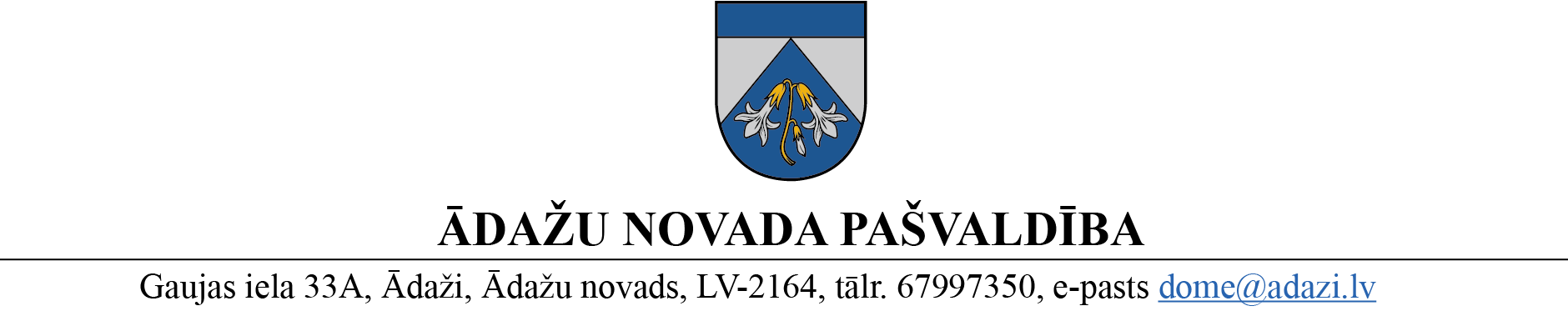 PROJEKTS uz 14.12.2022.vēlamais datums izskatīšanai Attīstības komitejā: 11.01.2023. domē: 25.01.2023.sagatavotājs un ziņotājs: Nadežda RubinaLĒMUMSĀdažos, Ādažu novadā2023. gada 25. janvārī					Nr.«DOKREGNUMURS»	Par nekustama īpašuma daļas piešķiršanu nomā garāžas izmantošanai Alderu iela 33, Baltezers Ādažu novada pašvaldības dome izskatīja [vārds, uzvārds] (p.k., [adrese]) šā gada 15. novembra iesniegumu (reģ. Nr. ĀNP/1-11-1/22/5835), ar lūgumu pārņemt garāžas Nr. 9 nomas līguma saistības no esošās nomnieces I.L. ar Ādažu novada pašvaldību, saistībā ar nekustamā īpašuma iegādi Alderu iela 30 dz.5.  Starp domi un I.L. 2013. gada 4. novembrī tika noslēgts zemes nomas līgums Nr. JUR 2013-11/695 par nekustamā īpašuma “Baltauši” zemesgabala 0,1908 ha platībā (zemes vienības kadastra apzīmējums 8044 013 0412) 272/8897 domājamo daļu un uz tās esošās garāžas ēkas (būves kadastra apzīmējums 8044 013 0412 001) Nr.9,  27,2 m2 platībā (turpmāk abi kopā saukti “nekustamais īpašums”) nomu līdz 2023. gada 14. martam. Ar 16.11.2022. vienošanos Nr. JUR 2022-11/1232 nomas līgums tika izbeigts ar 01.12.2022., pirms termiņa, pamatojoties uz I.L. iesniegumu, kurā arī iekļauts lūgums pārslēgt nomas līgumu uz I.P., kā jauno dzīvokļa Alderu iela 30-5, Baltezers, īpašnieku.Pašvaldībai pieder būve Alderu iela 33, Baltezers, Ādažu pag., Ādažu nov., (būves kadastra apzīmējums 80440130412001 (iepriekšēja adrese “Baltauši”, Baltezers, Ādažu pag., Ādažu nov.,) 889,7 m² platībā, ar 31 garāžu boksu. Ēka ietilpst būvju īpašumā Alderu iela 33, Baltezers, Ādažu pag., Ādažu nov., ar kadastra numuru 8044 513 0007 (turpmāk - Garāžas ēka), un tās piederība ir reģistrēta Rīgas rajona tiesas Ādažu pagasta zemesgrāmatas nodalījumā Nr. 100000524764  tikai uz zemes nomas laiku –  līdz 2023. gada 14. martam. Būvju īpašums atrodas uz Rīgas pašvaldībai piederošas zemes vienības (turpmāk - Zemes vienība) Alderu iela 33,  Baltezers, ar kadastra apzīmējumu 8044 013 0412 un platību 0,1908 ha. Zemes vienība ietilpst īpašumā  “Baltauši”, ar kadastra numuru 8044 013 0412, kas ir reģistrēts Rīgas rajona tiesas Ādažu pagasta zemesgrāmatas nodalījumā Nr. 100000430814.Starp Ādažu novada domi un Rīgas domi 14.03.2013. tika noslēgts zemes nomas līgums Nr. RD-13-398-lī (turpmāk – Līgums), kura termiņš beigsies 14.03.2023.Pašvaldība 21.11.2022. nosūtīja Rīgas valstpilsētas pašvaldībai vēstuli (ĀNP/1-12-1/22/1864), ar lūgumu pagarināt esošo zemes nomas līgumu, vai arī paust viedokli par citiem iespējamiem risinājumiem attiecībā uz Garāžas ēkas un zemesgabala īpašuma tiesību sakārtošanu, lai neveidotos dalītais īpašums. 2022. gada.23. decembrī tika saņemta Rīgas valstspilsētas pašvaldības vēstule Nr. DI-22-1967-nd (reģ. Nr. ĀNP/1-11-1/22/6486) “Par turpmāko rīcību ar Rīgas valstspilsētas pašvaldībai piederošo zemesgabalu “Baltauši”, Baltezerā, Ādažu novadā”, Īpašuma departamentā ieskatā, Zemesgabals pašreiz ir iznomājams, turpinot līdzšinējās līgumattiecības. Tādējādi, atbildot jautājumā par Rīgas valstspilsētas pašvaldības un Ādažu novada pašvaldības 14.03.2013. noslēgtā zemes nomas līguma Nr.RD-13-398-lī termiņa pagarināšanu uz 10 (desmit gadiem), informējam, ka tiek gatavoti grozījumi Rīgas domes 18.12.2012. lēmumā  Nr.5652 “Par Rīgas pilsētas pašvaldībai piederošā zemesgabala “Baltaušos”, Baltezerā, Ādažu novadā (kadastra apzīmējums 80440130412), iznomāšanu”. Pēc Rīgas domes lēmuma pieņemšanas tiks veikti atbilstoši grozījumi Līgumā. Par minēto darbību veikšanu tiksiet informēti papildus. Ņemot vērā iepriekš minēto, nomas līgums ar  I.P. ir  slēdzams  līdz 14.03.2023.Pamatojoties uz likuma „Par pašvaldībām” 14. panta otro daļu, 77. panta trešo daļu, Ministru kabineta 2018. gada 19. jūnija noteikumu Nr. 350 "Publiskās personas zemes nomas un apbūves tiesības noteikumi" 7. un 17. punktu, Ādažu novada pašvaldības domeNOLEMJ:Piešķirt [vārds, uzvārds] nomā līdz 2023. gada 14. martam Ādažu novada pašvaldībai piederošā nekustamā īpašuma Alderu iela 33, Baltezers, Ādažu pagasts, Ādažu novads, 277/8897 domājamās daļas, kas sastāv no  garāžas Nr.9 (telpu grupas kadastra apzīmējums 8044 013 0412 001 009) un  zemes zem tās. Noteikt 1. punktā noteiktajam nekustamajam īpašumam nomas maksu atbilstoši Ministru kabineta 2018. gada 19. jūnija noteikumu Nr.350 "Publiskās personas zemes nomas un apbūves tiesības noteikumi" 17. punktā noteiktajai likmei.Pašvaldības administrācijas Nekustamā īpašuma nodaļas nekustamā īpašuma un adresācijas speciālistei N.Rubinai nedēļas laikā pēc lēmuma spēkā stāšanās noslēgt nekustamā īpašuma nomas līgumu ar [vārds, uzvārds] par 1. punktā noteiktā īpašuma nomu. Pašvaldības administrācijas Grāmatvedības nodaļai veikt nomas maksas aprēķinu uzskaiti un maksājumu kontroli par lēmumā noteikto nekustamo īpašumu. Pašvaldības izpilddirektoram organizēt lēmuma izpildes kontroli.Pašvaldības domes priekšsēdētāja						K. Miķelsone __________________________Izsniegt norakstus:NĪN, GRN, JIN, IDR - @N.Rubina 67 443 536